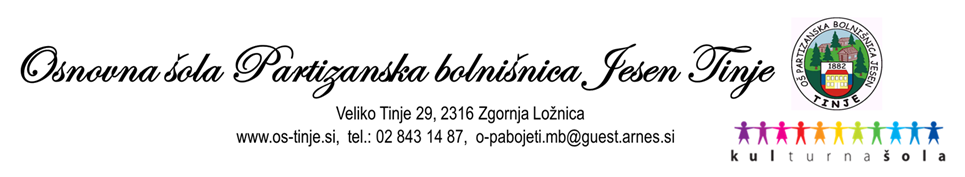 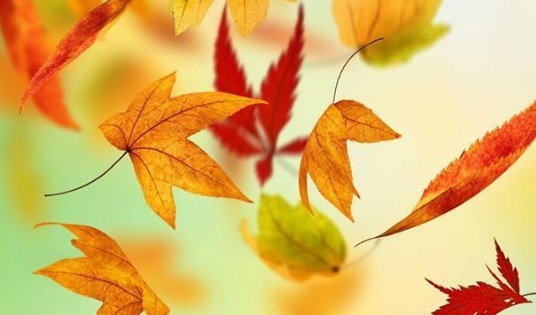 DAN, DATUMZAJTRKMALICAKOSILOpetek, 1. 10. 2021Čokoladni namaz (alergeni: mleko-laktoza), črni kruh (alergeni: gluten-pšenična moka), breskov čajGrški jogurt (alergeni: mleko-laktoza), kajzerica (alergeni: gluten-pšenična moka), jabolkoPašta fižol (alergeni: gluten-pšenična moka), jabolčni zavitek (alergeni: gluten-pšenična moka, mleko-laktoza)DAN, DATUMZAJTRKMALICAKOSILOponedeljek, 4. 10. 2021Sirova štručka (alergeni: gluten-pšenična moka, laktoza), planinski čajTopljen alpski sir (alergeni: mleko-laktoza), pariški kruh (alergeni: gluten-pšenična moka), čaj gozdni sadeži, jabolkoZelenjavna mineštra (alergeni: gluten-pšenična moka), carski praženec (alergeni: gluten-pšenična moka, jajce, laktoza), kompottorek, 5. 10. 2021Koruzni kosmiči (alergeni: gluten-pšenična moka), mleko (alergeni: mleko-laktoza)Sir Edamec (alergeni: mleko-laktoza), kajzerica (alergeni: gluten-pšenična moka), bezgov čaj, ananasTelečji ragu (alergeni: gluten-pšenična moka), kus kus, zelena solata (alergeni: žveplov dioksid in sulfiti)sreda, 6. 10. 2021Mesno zelenjavni namaz (alergeni: soja, mleko-laktoza), šipkov čajMakovka (alergeni: gluten-pšenična moka), mleko (alergeni: mleko-laktoza), bananaBrokoli juha (alergeni: gluten-pšenična moka), polnozrnati špageti po milansko (alergeni: gluten-pšenična moka, jajce), zelena solata s koruzo (alergeni: žveplov dioksid in sulfiti)četrtek, 7. 10. 2021Pšenični zdrob (alergeni: gluten-pšenična moka, mleko-laktoza)Zelenjavna mineštra (alergeni: gluten-pšenična moka), polnozrnati kruh (alergeni: gluten-pšenična moka), bananaSvinjski zrezek po dunajsko (alergeni: gluten-pšenična moka, jajce), dušen riž, zelje v solati  (alergeni: žveplov dioksid in sulfiti)petek, 8. 10. 2021Ribji namaz (alergeni: ribe, laktoza), ajdov kruh (alergeni: gluten-pšenična moka), metin čajHamburger (alergeni: gluten-pšenična moka, laktoza), malinov sok, jabolkoŠtajerska kisla juha (alergeni: gluten-pšenična moka, žveplov dioksid in sulfiti), masleni rogljiček z marmelado (alergeni: gluten-pšenična moka, jajce, laktoza)DAN, DATUMZAJTRKMALICAKOSILOponedeljek, 11. 10. 2021Črni kruh (alergeni: gluten-pšenična moka), sir Edamec (alergeni: laktoza), bela žitna kavaTunin namaz (alergeni: ribe, laktoza), pariški kruh (alergeni: gluten-pšenična moka), sveža paprika, breskov čaj, jabolkoČufti (alergeni: gluten-pšenična moka), pire krompir (alergeni: laktoza)torek, 12. 10. 2021Sezamova štručka (alergeni: gluten-pšenična moka), sadni čajKoruzni žganci, mleko (alergeni: laktoza), bananaKorenčkova juha (alergeni: gluten-pšenična moka), rižev narastek z jabolki (alergeni: laktoza), mešani kompotsreda, 13. 10. 2021Rženi kruh (alergeni: gluten-pšenična moka), Poli klobasa (alergeni: soja), bezgov čajMaslo (alergeni: laktoza), med, pol beli kruh (alergeni: gluten-pšenična moka), hibiskus čaj,  lubenicaCvetačna juha (alergeni: gluten-pšenična moka), polnozrnati peresniki z mesom (alergeni: gluten-pšenična moka, jajce), rdeča pesa v solati (alergeni: žveplov dioksid in sulfiti)četrtek, 14. 10. 2021Koruzni kosmiči (alergeni: gluten-pšenična moka), mleko (alergeni: laktoza)Bela štručka (alergeni: gluten-pšenična moka), telečja hrenovka (alergeni: soja), gorčica (alergeni: gorčično seme), planinski čaj, hruškaJuha milijon (alergeni: gluten-pšenična moka), ribja štruca (alergeni: ribe, laktoza, jajce), krompirjeva solata s kislimi kumaricami (alergeni: žveplov dioksid in sulfiti)petek, 15. 10. 2021Polnozrnati kruh (alergeni: gluten-pšenična moka), sončnični namaz (alergeni: laktoza), kamilični čajNavadni jogurt (alergeni: laktoza), čokoladni kosmiči (alergeni: gluten-pšenična moka, laktoza), bananaRičet (alergeni: gluten-pšenična moka), marmeladna rulada (alergeni: gluten-pšenična moka, laktoza, jajce)DAN, DATUMZAJTRKMALICAKOSILOponedeljek, 18. 10. 2021Krof (alergeni: gluten-pšenična moka, jajce, laktoza), lipov čajPašteta (alergeni: soja), koruzni kruh (alergeni: gluten-pšenična moka), planinski čaj, bananaBučkina juha (alergeni: gluten-pšenična moka), gratinirane testenine s paradižnikom in sirom(alergeni: gluten-pšenična moka, laktoza, jajce), rdeča pesa v solati (alergeni: žveplov dioksid in sulfiti)torek, 19. 10. 2021Mlečni riž s cimetom (alergeni: laktoza)Orehova potička (alergeni: gluten-pšenična moka, laktoza, jajce, oreški), kakav (alergeni: laktoza), grozdjeGoveja juha s fritati (alergeni: gluten-pšenična moka, laktoza, jajce), kuhana govedina, dušeno sladko zelje (alergeni: gluten-pšenična moka), pražen krompirsreda, 20. 10. 2021Orehova potička (alergeni: gluten-pšenična moka, laktoza, jajce, oreški), mleko (alergeni: laktoza)Čokoladni namaz (alergeni: laktoza), črni kruh (alergeni: gluten-pšenična moka), lipov čaj, jabolkoPečene piščančje krače, mlinci (alergeni: gluten-pšenična moka), zelje v solati (alergeni: žveplov dioksid in sulfiti)četrtek, 21. 10. 2021Ovseni kosmiči na mleku (alergeni: gluten-pšenična moka, laktoza)Žemlja (alergeni: gluten-pšenična moka), piščančje prsi v ovoju (alergeni: soja), češnjev paradižnik, bezgov sok, hruškaGratinirani kaneloni (alergeni: gluten-pšenična moka, jajce), zelena solata (alergeni: žveplov dioksid in sulfiti)petek, 22. 10. 2021Ajdov kruh (alergeni: gluten-pšenična moka), maslo (alergeni: laktoza), šipkova marmeladaPizza (alergeni: gluten-pšenična moka, laktoza, soja), kamilični čaj, jabolkoSegedin golaž (alergeni: gluten-pšenična moka), švedski polžki (alergeni: gluten-pšenična moka, laktoza, jajce)